Покровская  ярмарка 2015 в подготовительной к школе группеМузыкальный руководительВ свой шатер волшебный и прекрасный Осень нас на праздник позвала. Из далеких и чудесных странствий, Сказку новую  с собою принесла.1 Вед: Ветер кружит над землею           Желтых листьев хоровод,           Улетают птичьи стаи—           Это Осень  настает.           Осень щедрою рукою           Всем подарки раздает:           Хлеб, картофель и арбузы,           Виноград и сладкий мед!2 Вед: С давних времен у русского народа был обычай: как заканчивались осенние работы в садах, в поле, убирали хлеб в закрома и устраивали веселые ярмарки, на которые съезжались люди из дальних мест.1 Вед Ярмарки в старину бывали разные – весенние, летние, осенние и зимние. Осенью, в октябре, проводились Покровские ярмарки. Начинались они после великого православного праздника, который называется Покров Божьей Матери, поэтому осенние ярмарки и  назвали в народе Покровскими. Покров - один из самых любимых праздников русского народа.Слякоть пусть и бездорожье, не грусти, потупив взор,Ведь над нами Матерь Божья простирает омофор. От всего на свете злого лес и поле, и дома -Покрывает все Покровом Богородица сама.На Покров до обеда осень, а после обеда – зимушка- зима. На Покров земля покрывалась где снежком, а где листом.2 Вед Ярмарка считалась праздником. На ярмарках не только торговали и покупали, но и обязательно веселились, как могли: песни пели, плясали, силой мерялись, ремеслом хвалились, развлекались шутками-прибаутками, катались  на каруселях,  да сказки показывали!Хотите побывать на такой ярмарке? Тогда нам нужно попасть в одну очень замечательную сказку « Гуси –лебеди» она называетсяЗвучит сказочная музыкаВедущий: берут два больших платка и делают воротца посреди зала.  В небольшой избушке на краю села Жили-поживали муж да жена.Жили – поживали,Горюшка не знали,И была у них дочка МашенькаДа малый сыночек Иванушка.Всё летоБатюшка да матушка.Работали с утра до ночи.Старались, что было мочи.Но вот и осень наступилаА в это время в деревне народ всегда на ярмарку собирается.Ведущие А на ярмарку народ собирается, А на ярмарке веселье начинается,берут два больших платка и делают воротца посреди зала. Через ворота входят участники-продавцы, проходят к своим местам за «прилавки», остальные дети на свои отведённые местаХлебом-солью всех встречаем,Всех на ярмарку мы приглашаем,Каравай гостям несем!И на чай к себе зовем.Ведущий:  Зовёт батюшка свою женуБатюшка Меланья, я Меланья все уже в деревне на ярмарку ушли,Надо и нам на ярмарку пойти
Гостинцев детям привезти.
И продукты припасти.
Чтоб когда придет зима
Были полны закрома!
Батюшка: Я пошёл лошадь запрягать, а ты мать собирайся, да поехалиМатушка: Дети, мы на ярмарку поедем, 
Отвезем наш урожай, 
Продадим, гостинцев купим, Леденцов, коврижек...
Ваня: А с картинками книжек?Матушка Ладно, привезем и книжек…Матушка: Маша ,Ты за братиком следи,Со двора не выходи.Маша: С Ваней стану я играть,
Мы вас будем дома ждать Матушка : Ну, детки, оставайтесь,
Мы поехали. (. целует детей и уходит.)

Маша с Ваней машут рукой.Сцена 2. ЯрмаркаПЕСНЯ ПРО ЯРМАРКУ(у Т.А.) под неё идут батюшка и матушка, дети поют на местах(После песни Матрёшки выходят за дверь,)Матушка Какая ярмарка большая И чего здесь только нет, не видать конца и краяМоре сушек и конфет.Торговцы-зазывалы:Покупатель, заходи
На товары погляди,
Только рот не разевай,
А что мило покупай!Пряники медовые! Купите, купите!Хвалил еще сам Афанасий Никитин!Зубы есть — сам грызи,А нету — соседа проси! А вот сушки, бублики, цена—всего два рублика. Вы их с радостью возьмете, с ними и чайку попьёте. (матушка и батюшка «покупают баранки) идут дальше по рядамКому нужна  посуда!Посуда наша для щей и каши. Не бьется, не ломаетсяИ порче не подвергается.Детские подарки,
Красивы и ярки!
С картинками книжки
Для девчонки и мальчишки( покупают книжки) вот расчески и гребенки
И заколки, и банты
Выбирайте, покупайте.
Все товары хороши! Вот народная игрушка,
Просто диво безделушка.
Далеко по белу свету
Знают все игрушку эту,
Расписную, золотуюИ румяную такуюВедущий  Кто в гостях у нас бывал
И матрёшек не видал,
Тот и матушку-Россию
До конца не разгадал.Танец матрёшечки Ведущий : А на ярмарке народ прибавляется,
                   А на ярмарке веселье продолжается.                   Одарила осень –гостья урожаями плодов,                   Моросящими дождями, кузовком лесных грибов.Продавцы:Подходите, подходите, на товары поглядите!Осень щедрая душа, одарила нас она.И морковку, и картошку- все что хочешь, выбирай,У нас славный урожай.Сюда, сюда, 
Продаются яблочки, вкусные садовые,
Продаются груши, сладкие, медовые.Подходите! Подходите!На грибочки посмотрите.Я сама их набралаИ на рынок принесла.Замечательный товар —Леса ценный, щедрый дар!Дети: (группа детей подходит к продавцу грибов (кто поёт песню)Да, грибочки — просто класс!Дорого возьмешь ты с нас?продавец: Дорого? Прошу я песню,Чтоб не усидеть на месте.Мне про лес и про грибыПесню пропоете вы?Дети: Что ж, подходит нам цена,Мы расплатимся сполна!Дети поют песню.Песня……………Осень золотаяЗвучит музыка коробейники.выходят коробейники1 коробейник: Я—веселый коробейник, а на шапке бубенцы!                         Покупайте карамельки, покупайте леденцы!                         Мятные конфеты, может, вам понравятся?                         Наша деревенька очень ими славится!                         Кому? Кому? Кому? 2 коробейник: У меня с помпоном шапка, а товар не хуже!                         Вот орешки, шоколад—тоже очень нужен.                         Кому? Кому? Кому?                          3 коробейник:  Ленточки атласные все по цвету разные,                          Булавки, иголки, в прическу приколки.                          Румяна, помада—всё это вам надо!                          Кому? Кому? Кому?4  коробейник:  вот красивые платки, так красивы, так ярки!                          Подходите, выбирайте, какой хотите, покупайте!Девушки-павушки, Красавицы-лебёдушки, Мимо не проходите, Платочек себе купите.девочки 1 дев. Разбегаются глаза от такого дива.Посмотрите на платочки, как они красивы!2 Что за чудо узор,Что за краски вокруг?Это поле, цветы,Словно солнечный луг.3 Эту русскую сказкуКаждый видеть здесь рад.Это сказка с названьемПавлов Посад.4 Разноцветные платки, набивные шали,Скольких женщин на Руси в праздник украшали!Ведущий  А как девицы плясать пойдут-  расцветает улица,А плечами поведут – хочется зажмуриться!Танец с павлопасадскими платками( Выходят мальчики ложкари покупать ложки)Торговец:На мой товар полюбуйтесьДолго не торгуйтесьЛожки золоченные, Узоры крученные
Не фокус, не обман. Не оттянет вам карман!( мальчики покупают)Ложки деревянные, 
расписные, разные, наши  ложки знает целый мир, наши ложки – русский сувенирМы возьмем желанные ложки деревянные.
И сыграем мы сейчас пляску русскую для вас. ЛошкариК продавцу  подходят 2 девочки,2 мальчика переговариваются, рассматривают товар, примеряютТорговец:Мы торговцы-зазывалы,Мы- ребята молодцы!Весь товар у нас на славу:Покупайте молодцы!Вот свистульки и трещотки, (мальчики покупают гармонь, бубны) Бубны, ложки и гармошки. Инструменты покупайте,Звонко, весело играйте!В руки ты ее возьмешь,
То растянешь, то сожмешь!
Звонкая, нарядная,
Русская, двухрядная.
Заиграет, только тронь,
а зовут её гармоньПесня (мальчики про гармонь У Т.А.)Эй, модницы — красавицыСюда, сюда скорей.. Это вам понравится, Купите поскорей: Кошельки, шкатулки, Бусы и сережки, Кольца и браслеты. Все понравится у нас,Надевайте хоть сейчас.Девочка:Ой да бусы хороши!Очень бусы мне  нужны.Но цена на них какая?Дорогая ли, скажи?Торговец:Нет, цена не дорогая:Вы сплясать со мной должны.Потанцуйте  — и я вамБусы, бубенцы. отдам!девочки: Ладно,……….., по рукам!Обойди хоть всю планету,  Лучше русской пляски нету.  Ложки, бубенцы  гармонь  Разжигают в нас огонь.Танец ВаренькаЭй, подружки и друзья, Что стоять на месте? Тут никак скучать нельзя, Поиграйте вместе!Ведущий Русские праздники в глубоком прошлом  Славились весельем скоморошьим. Любил скоморохов и стар, и млад.  Веселили они и мужиков, и бояр.Да вот сами смотрите  Шагает по дорожке   веселый скоморошка.1 .Скоморох:   Тра-ля-ля! Тра-ля-ля!                     Здравствуйте мои друзья! давайте знакомиться  Я – Скоморох – Прошка. У меня у скомороха Прошки Игр да забав полное лукошко  Ой, куда же я попал???Дети: На ярмарку!Скоморох. На ярмарку? Ух, ты! А какая она - яр-мар-ка? 
Ведущий  Ярмарка огневая, яркая! 
Ярмарка плясовая, жаркая! 
Гляньте налево — лавки с товаром! 
Гляньте направо — веселье даром! танец  «Ярмарка»+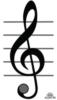 Скоморох Ох, и Ярмарка, ну, весела, ну, задорна!И  у меня для вас сюрпризскоморох: Прежде, чем артисту появиться,
Слабонервных просим удалиться!Расступись, честной народ,Это Мишка к вам идет!Посмотрите, разве плох,Косолапый скоморох?
 Представленье под названием «комедь»! 
Выступает дрессированный медведь!
 А ну-ка, Мишенька, поклонись честным господам,
А также сделай реверанс для дам!
Медведь кланяется зрителям и делает реверанс.
 А теперь для пущего интереса
Расскажи-ка зрителям, из какого ты леса!
Медведь делает мини-пантомиму.
 Понятно-понятно, из соснового бора,Видишь,  Мишенька,  как все тебя рады видеть,Ну-ка, мишенька, пройдись по ярмарке, 
Попляши хорошенько, да проси угощения!
Угощение нужно заработать! Звучит «Барыня», пляшет с платочком , дети приплясывают с Мишей. а вы, зрители, хлопайте, ладоши не жалейте. (миша танцует с платочком.)Ведущий: Вот потеха, так потеха! Люди падают от смеха! 
 Ай да, Миша, ай да, умница!Скоморох: А есть ли на вашей ярмарке медок?РебенокЕсть у нас в бочонках мед,Ягоды лесные.Мы орехи продаем,Выбирай любые.Вот тебе, Мишка угощение, за то, что позабавил публику. 

Ведущий Веселились Веселились Веселились от души! А какая же ярмарка без карусели! Ай- да, кататься!Карусели, карусели, Закружился стар и млад. Кто на ней не покатался, Тот полжизни потерял!скоморох ну а нам уже пора , до свиданья детворабатюшка                                             Все товары хороши, выбирали от души.                                  Да только  солнышко уже на закат  пошло.                                     Пора и честь знать, домой собираться, Матушка Поехали скорее , что то сердечко волнуется, не случилось ли чего с детьми дома.Матушка и батюшка возвращаются домой.Ведущий : а в это время в деревне, пока взрослые  на ярмарке товар выбирали,  дети на улицЕ веселилисьДети подходят к дому и зовут МашуДевочки: Маша, Маша, выходи,
Что сидеть-то взаперти!Маша. Ой подружки не могу, братца Ваню стерегу
Мальчики: Потанцуй-ка лучше с нами,
Молодцами-удальцамиподружка А в ближнем лесу боровиков, говорят без счётуСбегаем в лесок на часок!
 грибов  наберём, вместе спляшем и споём!
Маша 
Ишь, зовут меня и машут, без меня они не пляшут
Ноги сами в пляс идут на полянку в лес ведут
Обращается к брату
Слушай, Ванечка, дружок, на, покушай пирожок!
Ты у дома посиди, никуда не уходи
Скоро я вернусь домой, не скучай, голубчик мой.
Сказочница. 
И Машенька в лесок побежала со всех ног
А уж там идёт веселье, просто некогда скучатьМальчики выходят с балалайками 
«Танец с балалайками».
Девочка: Балалаечка – душаДо чего ты хороша!
Выходите в круг, подружки,
Запоём сейчас частушкиЧастушки1.Мальчики: Дуйте ветры, дуйте, буйные кружитесь,По деревне мы идем, все посторонитесь!          2.Девочки: А вы кто такие, чьи, откуда появились?У нас нет таких девчонок, чтобы в вас влюбились.Припев:мальчики (удивлённо)Ну?Девочки ( кокетливо)  Да!Мальчики и девочки( вместе) вот такие вот дела!3.Мальчики: Заиграй-ка балалайка, начинай гуляние.Пропоём мы вам частушки, для всего собрания.4.Девочки: У меня на сарафане косолапы петухи,Я сама не косолапа, косолапы женихи.5.Мальчики: Запрягу я кошку в дрожки, а котенка в тарантас.Повезу свою подружку всем соседям на показ.6.Девочки:  Я сижу на бочке, румяные щечки,Говорят, что навелась, а я такая родилась.( В конце уходят парами на свои места)Ваня
Возле дома целый день я сестрицу жду
Уморился, притомился, сяду, подремлю. (засыпает)Музыка для бабы яги( баба яга влетает на метле. Делает кругБаба яга  Гуси-и-и! мои гуси(Под музыку появляются Гуси.)Баба Яга: Идите-ка сюда!Принесите мне мальчонку,Чтоб был не толстый, не тонкий.В меру упитанный да в меру воспитанный.
Влетают гуси, кружат около дома Танец гусей1.Братцы гуси, не зевайте, да Иванушку хватайте!   Рядом нет его сестрицы, он нам может пригодиться2.Он Яге, конечно, нужен, будет ей отличный ужин!     Отнесем мальчишку ей, пусть похвалит нас, гусей4.За крыло держись в пути да смотри, не упади!   Там, за лесом Ежкин дом, к ней тебя мы отнесем!  Они забирают Ваню и «улетают» за дверь.)Ведущий : Вернулась Маша домой, глядь – а братца нет. Кинулась туда-сюда… нету(Маша ищет братца.) Заплакала Маша, да слезами горю не поможешь)В чащу -лес пошла однаГорько плакала онаДаже осень загрустила,Песню грустную сложила(Маша отправляется в путь.)Песня Осень –золотинушкаВедущий По лесной тропинке побежала МашаА навстречу печка едет не спеша.Свою песню распеваетПирогами угощает!Исполняется песня «Печки»,Маша: Здравствуй, здравствуй, чудо-печкаПомоги моей бедеПодскажи скорей, роднаяКак найти Ванюшу мне?Печка: Съешь моего пирожка – скажу.(Маша пробует пирожок.)Печка: По тропинке ты пойдёшь,В лес дремучий попадёшь.Далеко тебе идти,Не сворачивай с пути.Маша: Спасибо Печка барыня!(Маша отправляется дальше, Ведущий Долго Машенька так шла На полянку забрелаА там яблонька стоит,Одинёшенька груститМаша:Здравствуй, яблонька-сестрицаПомоги моей бедеПодскажи скорей, роднаяКак найти Ванюшу мне?Яблоня: Съешь моего наливного яблочка, скажу.(Яблоня протягивает Маше яблочко, Маша его пробует и кладёт в сумочку.)Исполняется песня «Яблони»Яблоня: По тропинке ты пойдёшь,В лес дремучий попадёшь.Далеко тебе идти,Не сворачивай с пути.Маша: Спасибо, яблонька.Ведущий: Долго ли, коротко ли шла Маша, видит: течёт-переливается, волна с волной играетсямолочная река – кисельные берега.(Исполняется русский хоровод»)Песня речкиМаша: Здравствуй, реченька-сестрицаПомоги моей бедеПодскажи скорей, роднаяКак найти Ванюшу мне?Речка: Я молочная река и кисельные берегаЦелый день журчит водаЗнаю в чём твоя беда В чаще леса, на опушкеСтоит старая избушка,Кого ищешь, там найдёшь,Коль с дороги не свернёшь!Маша: Вот спасибо, побежала…Речка: Кисельку испей сначала.Маша: Спасибо, Речка…(Девочки в роли Речки передают чашу друг другу и вручают Маше. Маша «пьёт» и убегает) .Ведущий  Речку Маша перешлаПомогли ей в том друзьяОглянулась, лес густой,Вдалеке горит огонь. (Ставятся декорации Бабы Яги. избушка на курьих ножках, пеньки, мухоморы.      Сцена 3.
Баба-Яга и Гуси.
появляется Баба Яга, смотрит вдаль: Где же гуси? Где же гуси?
Как же скучно мне, ягусе!
Звучит музыка, появляются гуси с Ваней.
Баба Яга: Где Ванюшка? Принесли?
Ну гусята, молодцы!
Ну-ка, Ваня, покажись!
Ну-ка, Ваня, покружись!
Здесь теперь ты будешь жить,
Мне, Яге, будешь служить!Баба Яга: Эй гусята, все сюда! Запевайте!
Гуси: Га-га-га! Ге-ге-ге!
Служим бабушке Яге!
!( трещётки)
«Частушки Бабы Яги ».
Баба Яга: Ай да Гуси-молодцы!
Музыканты и певцы!
(зевает) Ох, устала, пойду спать!
Режим нельзя мне нарушать!
Уходит в избушку, гуси тоже.Звучит фонограмма шума ветра, грома, Ване страшно, он выбегает.
Ваня: Машенька! Машенька!
Ты меня найди!
Машенька, Машенька!
Ты меня спаси!
Не хочу в лесу я жить,
Не хочу Яге служить!
Машенька!
Звучит музыка, выбегает Маша.Маша: Я спасу тебя, Ванюша,
Только ты меня послушай!
Надо быстро нам бежать,
Может нас Яга догнать!Маша и Ваня убегают ( звучит музыка, дети подбегают к речке, печке, яблоне, все по очереди их прячут, гуси кружатсяГуси: Их нет нигде, ни там, ни тут,
Пора домой, в обратный путь.Гуси-лебеди улетают. Дети бегут домой.Финал.Ведущий Вот знакомая калитка и березка под окном.                 Ну а вскоре уж с базара возвратились мать с отцом.Под музыку Мать и Отец с подарками выходят  из-за занавеса.матушка.                 Маша, маша, как мы рады, что гулять вы не ушли,                            А в награду мы гостинцы с батюшкой вам  привезли.батюшка.                   Принимай-ка, дочка, шелковы платочки,                            А тебе, Ванющка, яркая игрушка.Ведущий 
С той поры уж много лет
Жили все они без бед
но Вас нам жалко огорчать
Сказку надо бы кончать.Финальная песня.( Про сказки у Т.А.)Ведущ.               Завершилось представленье, и закончился рассказ.                            А сейчас хотим услышать, мы порадовали вас?Гости отвечают.                            Если сказка вам по нраву, если праздник наш хорош,                            Громче хлопайте артистам, не жалейте вы ладош!Ведущ.               Все старались не напрасно, сказка кончилась прекрасно!А за то. Что вы старались, 
Слушали и улыбались
Очень вас благодарим
а артистам подарки подарим
Яблонька свои дары
Принесла для детворы
Чудо -печка удивила
Сладких плюшек подарила
Ну, а речка - сладкий чай
Пей, да осень вспоминай!